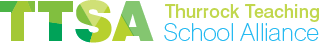 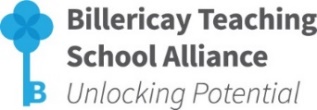 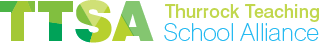 INITIAL APPLICATION FORMParticipant Details: Special Requirements (dietary/mobility etc):Mentor Details:School CPD Leader Details:Places will be allocated on a first come/first served basis for all eligible applicants subject to places availableConfirmation will be sent via emailFurther details regarding DfE registration will be required subject to the above conditions.  Please see Privacy Notice on website.For further information please contact: Mel Jones, Billericay TSA Administrator, The Billericay School, School Road, Billericay, Essex, CM12 9LH T: 01277 314420 E: mjones@billericayschool.com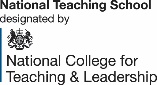 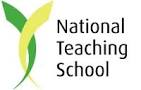 School:Headteacher:Headteacher Email Address:Headteacher Email Address:Supporting statementSupporting statementI agree to the participant named below completing the programme in full, and confirm his/her eligibilitySignedSignedHow did you hear about this course? (Delete as appropriate)How did you hear about this course? (Delete as appropriate)Email             CPD Leader                     Education Essex NewsletterTwitter          Other (give details)Name:Contact Tel No.Email AddressEligibility criteria met: (please specify)I confirm that I am committed to completing the programme, and wish to teach the TSST SubjectI confirm that I am committed to completing the programme, and wish to teach the TSST SubjectI confirm that I am committed to completing the programme, and wish to teach the TSST SubjectSignedName:Email Address:Name:Email Address:To request a place, please complete this Initial Application Form and return via email to: mjones@billericayschool.com      Please note, the eligibility criteria must meet DfE requirements, and limited places need to be available.